BİRLEŞMİŞ MİLLETLER SÜRDÜRÜLEBİLİR KALKINMA AMAÇLARINA YÖNELİK ÇALIŞMALARHedef:Erzurum ilinde hedef kitle olan kadınların, kadına yönelik şiddet konusunda farkındalıklarını arttırmak8 Mart Dünya Kadınlar Gününde broşür ve küçük hediye paketleri içerisinde bileklik dağıtmak125 Kadına ulaşmakKadınlara Kades uygulaması hakkında bilgi verip, telefonlarına uygulamayı indirmelerini sağlamak.Etkinliğin adı: Kadın gelecektir, geleceğini karartma.Etkinliğin zamanı: 8 Mart 2022Etkinliğin yeri: Doğu Anadolu Kariyer Fuarında (DAKAF)Ekip: Ebru ÇimenEtkinliğin Özeti: Şiddet, genel olarak herhangi kişi veya gruba rızası dışında güç ve baskı ile bir şey yapma ve yaptırma olarak tanımlanabilir. Şiddet olayları; fiziksel, cinsel, ekonomik ve psikolojik olarak gerçekleşebilmektedir. Kadına yönelik şiddet, kadınları en temel insan haklarından ve temel özgürlüklerinden mahrum eden, sağlıklarını olumsuz etkileyen, sosyal ve ekonomik yaşama etkin katılmasını engelleyen ciddi bir toplumsal sorundur. Dünya Sağlık Örgütü verilerine göre her 3 kadından 1’i çoğunlukla yakın çevresindeki erkeklerin fiziksel ve cinsel şiddetine maruz kalmaktadır. Ayrıca 10 ülkede 2497 kadın ile yapılan çalışmada fiziksel ya da cinsel şiddetin yaygınlığının %15-71 arasında olduğu belirtilmiştir. Avrupa'da kadınların %12 ile %15'i günlük olarak aile içi şiddetle karşı karşıya kalmaktadır. Türkiye’de 2009 yılı Kadına Yönelik Aile İçi Şiddet Araştırması’nda ise aile içi fiziksel ve/veya cinsel şiddet yaygınlığı %42 oranında iken, bu oran 2014 yılında %37.5 olarak bildirilmiştir. Yasal, siyasal, idari tedbirler alınmasına karşın, dünyada olduğu gibi ülkemizde de kadın şiddeti önlenemeyen bir gerçek olarak yaşamaya devam etmektedir. Ülkemizde Emniyet Genel Müdürlüğü son yıllarda giderek artan kadına şiddet olaylarının önüne geçebilmek ve kadınlara yardım edebilmek amacıyla KADES uygulamasını geliştirmiştir. Bu proje ile Erzurum ilinde hedef kitle olan kadınlara broşür ve küçük hediye paketleri içinde bileklik dağıtılıp KADES uygulaması hakkında bilgi verilerek farkındalık oluşturmak amaçlanmıştır. İlgili kurumlardan izin alınarak önceden hazırlanan gün ve saatte Doğu Anadolu Kariyer Fuarında (DAKAF), stant açılarak Erzurum Emniyet Müdürlüğü ile iş birliği yaparak planlanan etkinlikler gerçekleştirilecektir. Hedeflenen etkinlik çalışmaları sırasında kişilerden fotoğraf görüntüleri ve etkinlikle ilgili görüşleri alınacaktır.Etkinlik Fotoğrafları: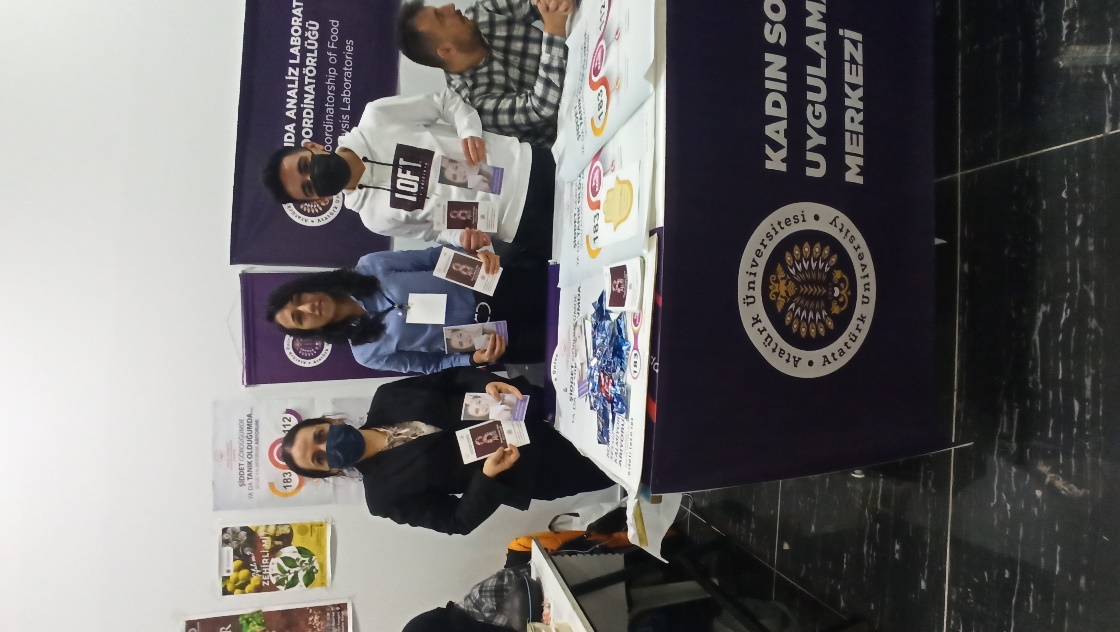 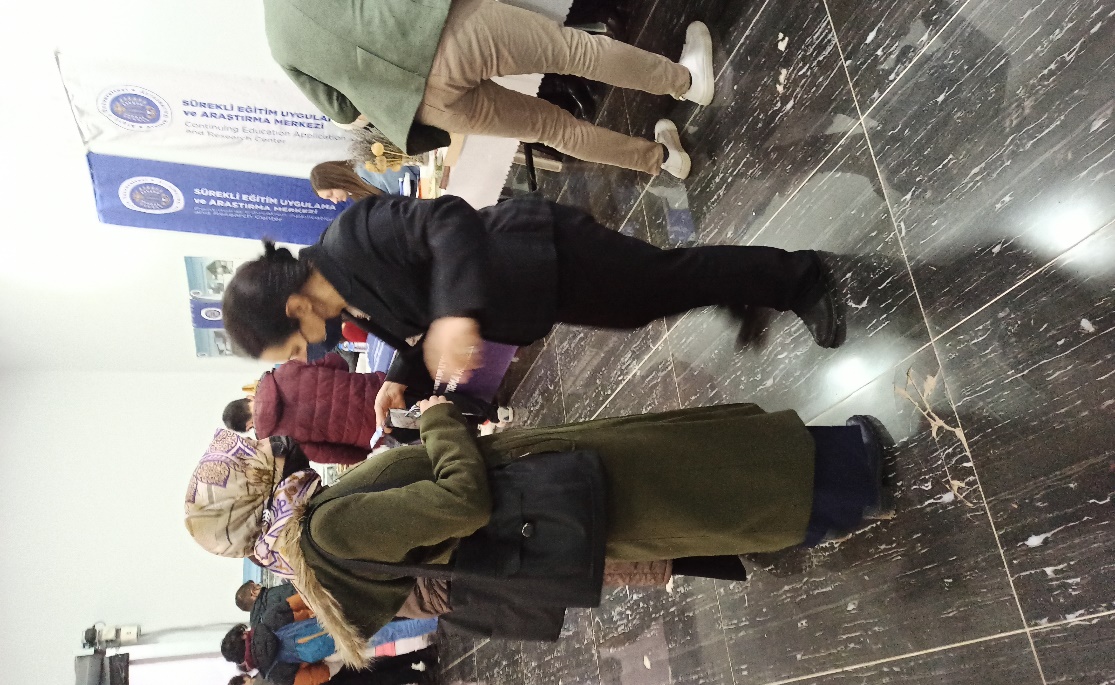 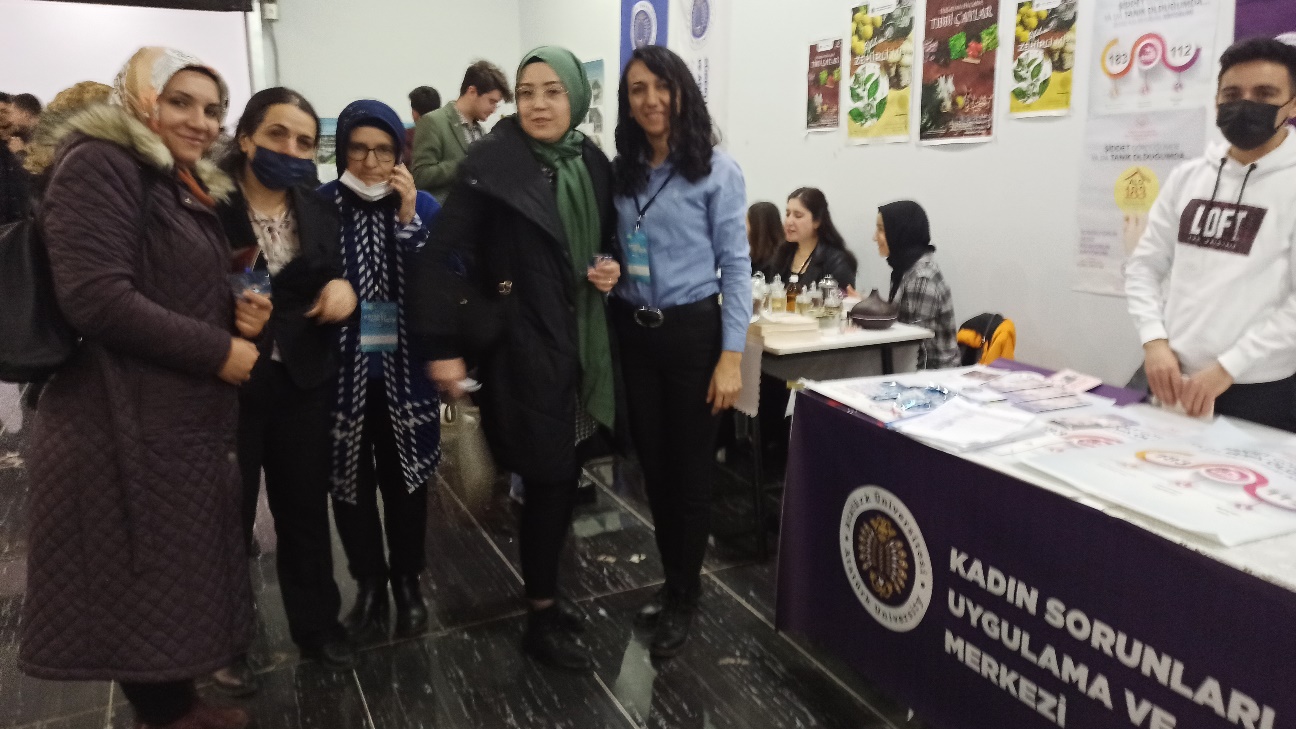 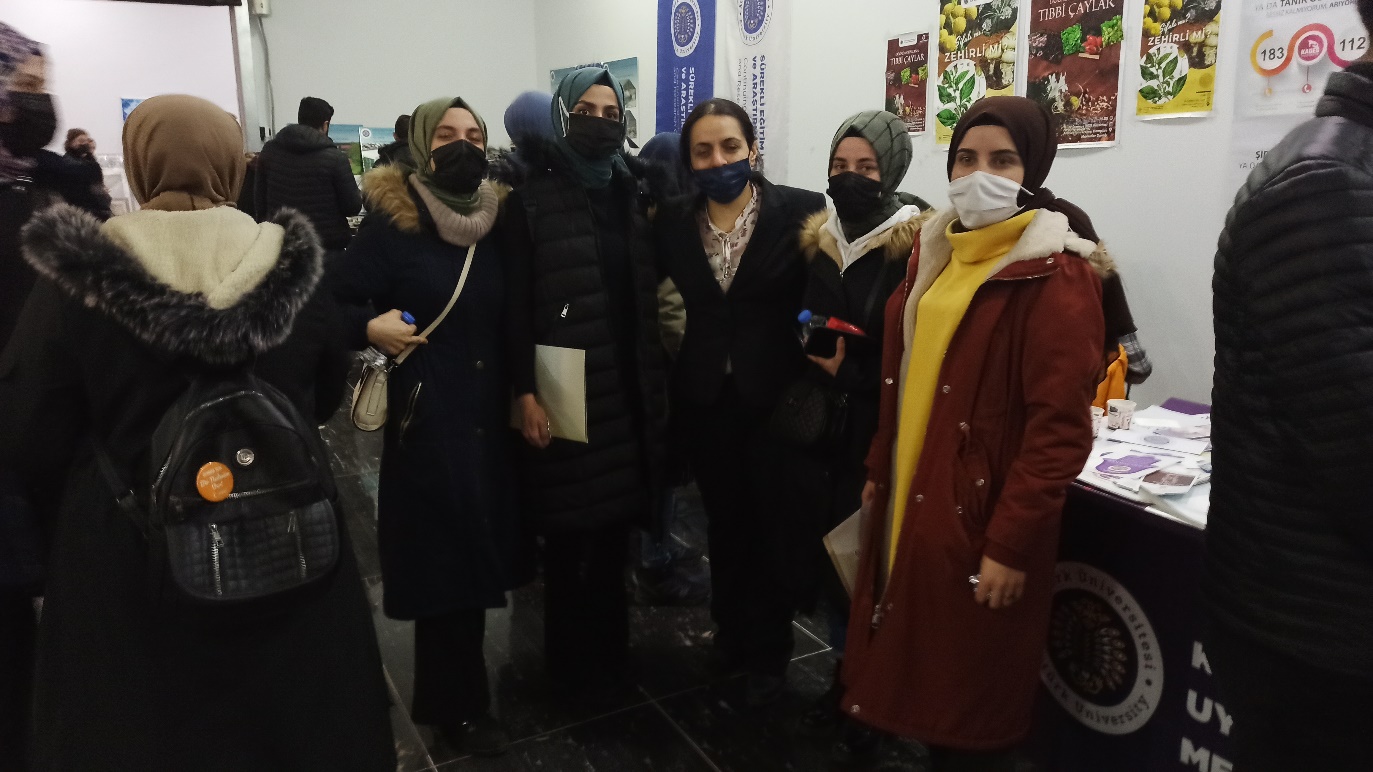 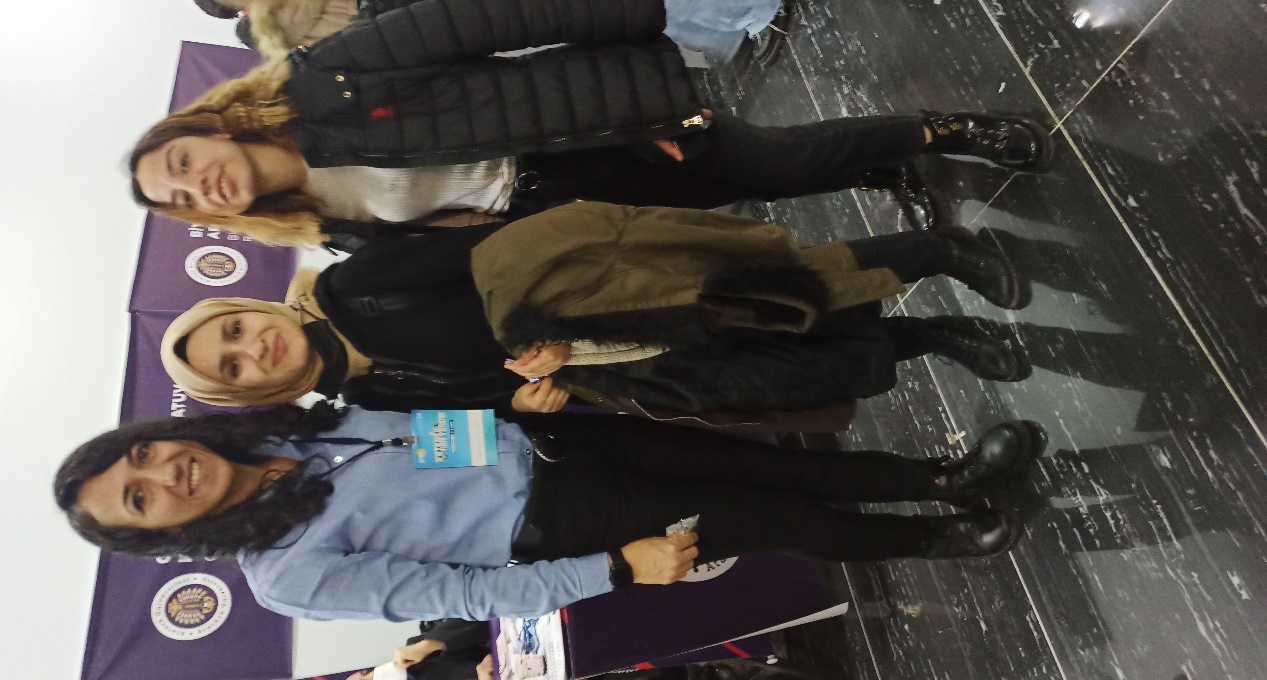 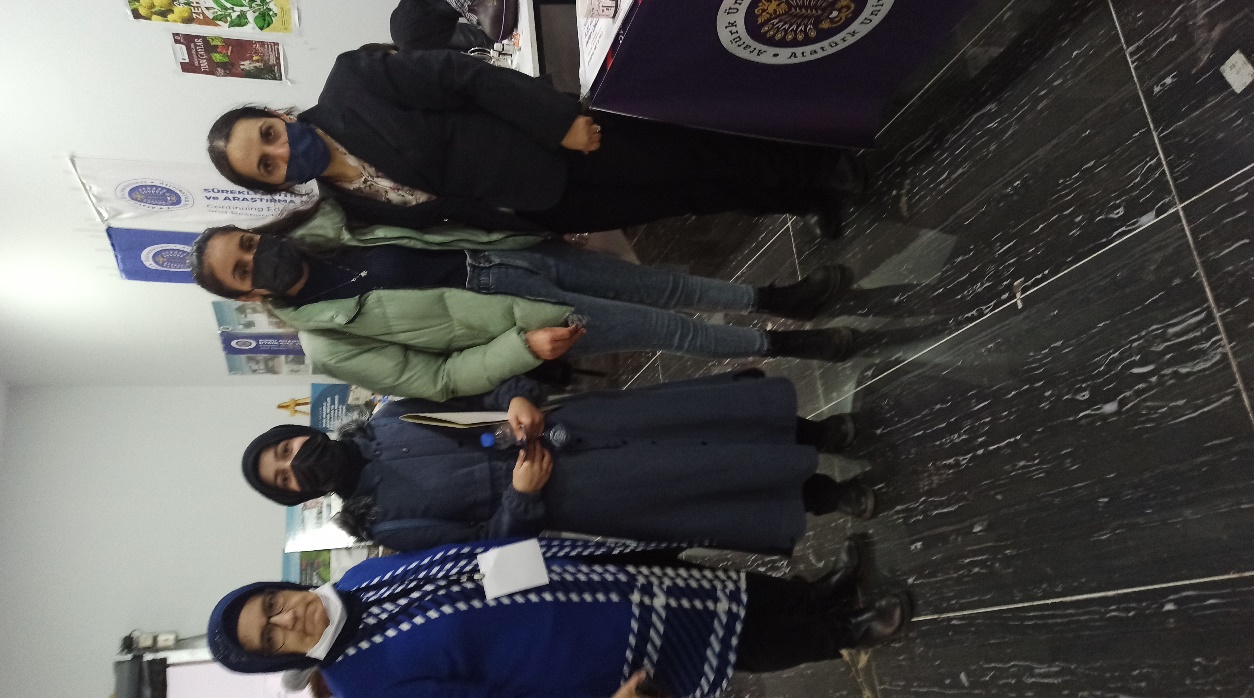 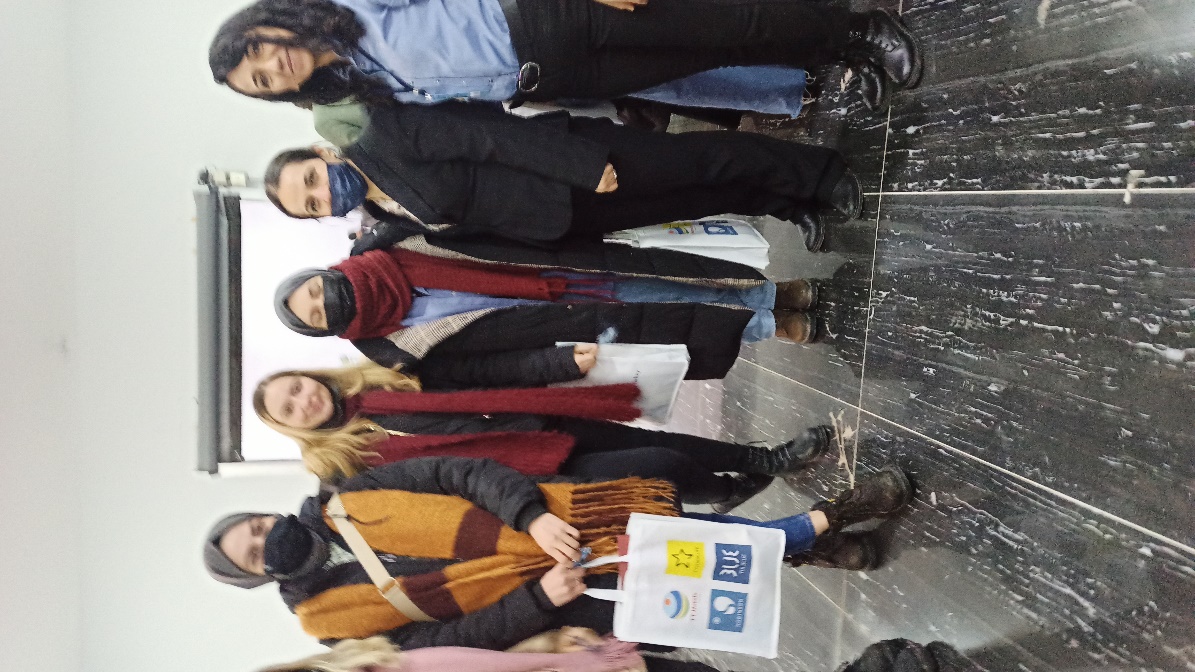 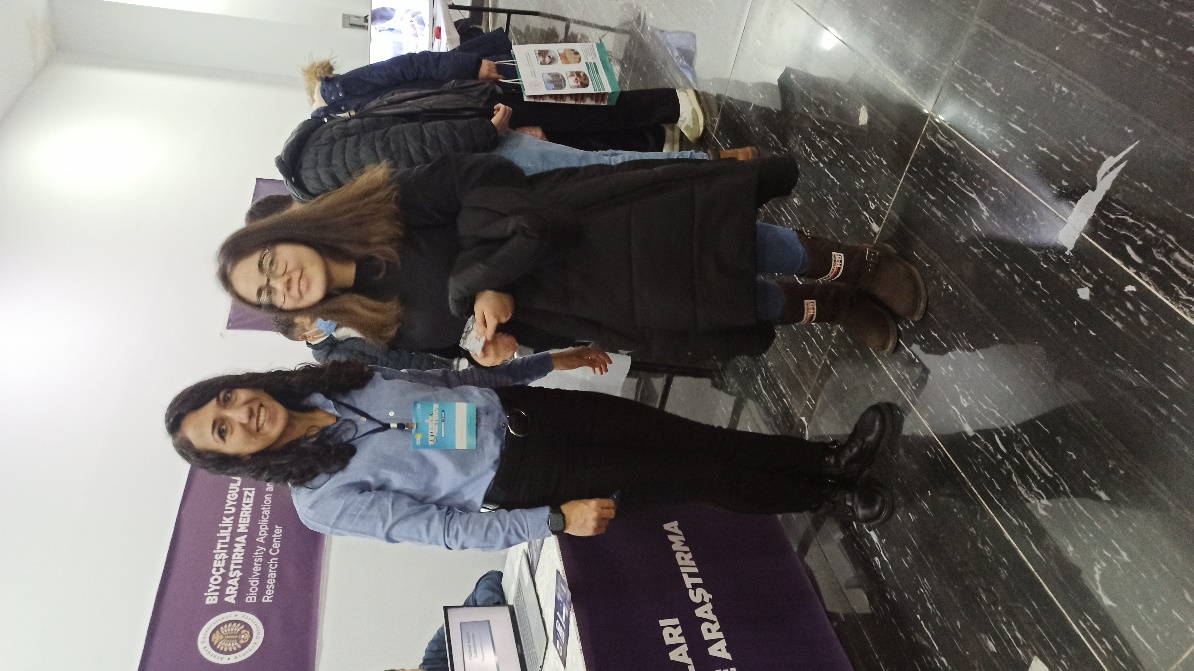 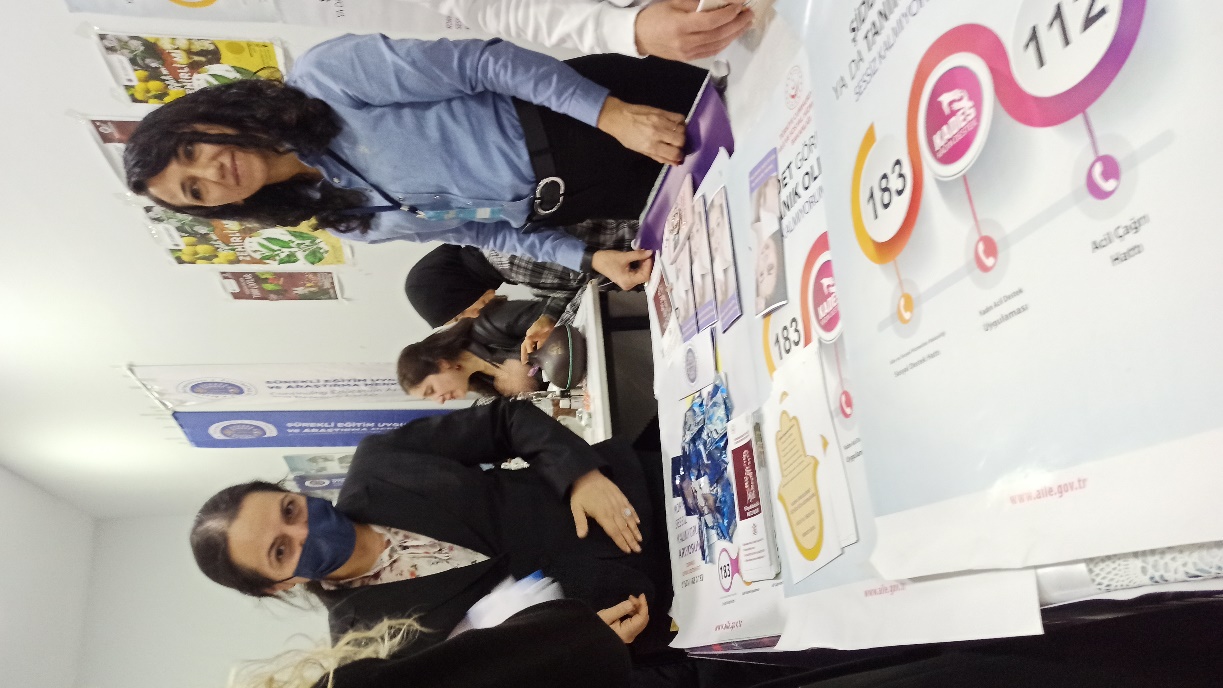 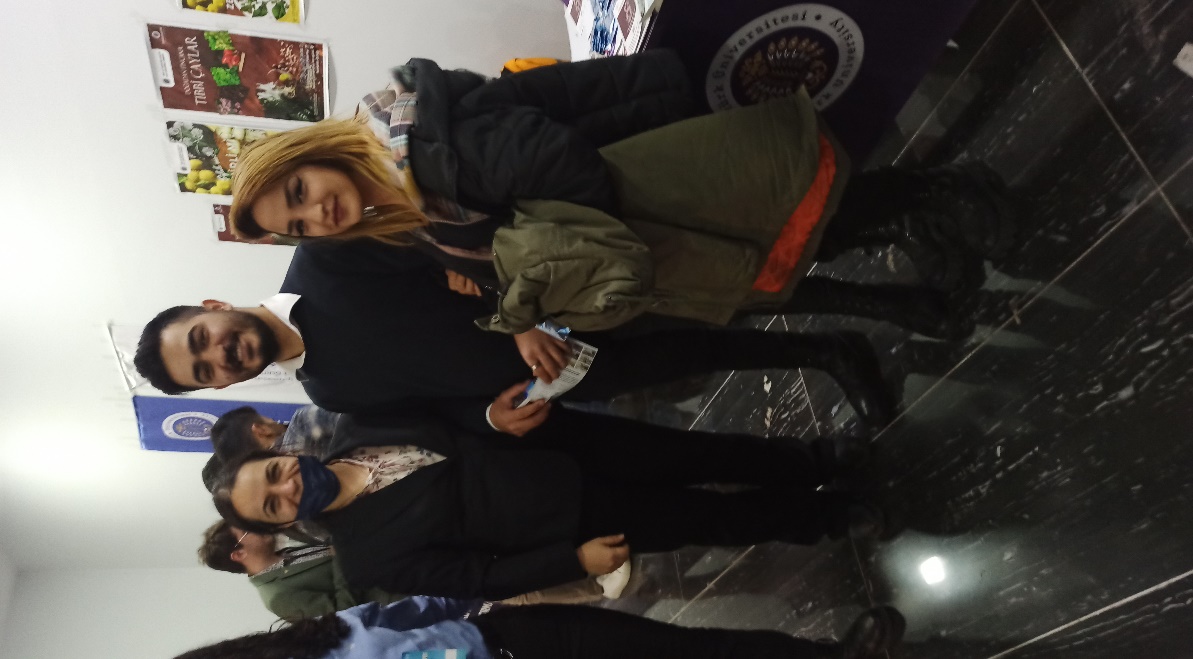 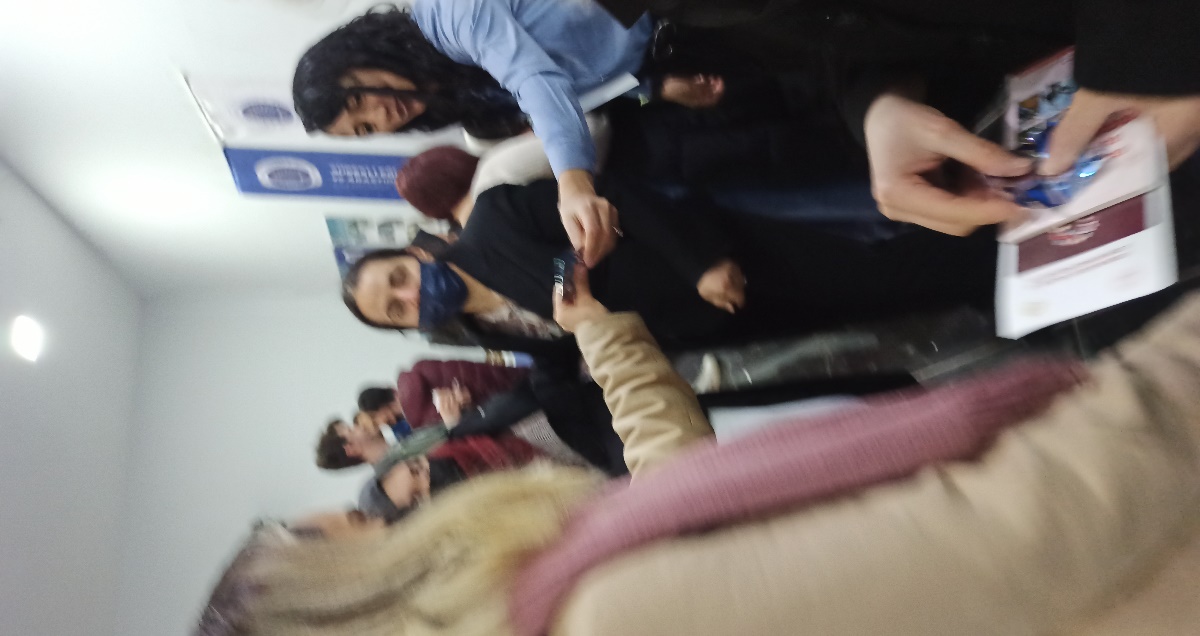 